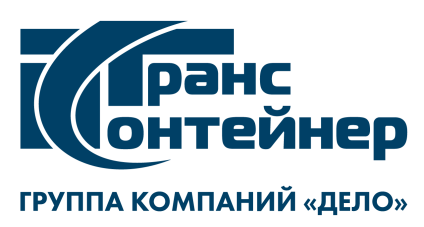 ВНИМАНИЕ!ПАО «ТрансКонтейнер» информирует о внесении изменений в документацию закупки способом размещения оферты № РО-НКПВСЖД-20-0011 на аренду транспортных средств с экипажем для перевозки крупнотоннажных контейнеров 20,40 фут с/на контейнерный терминал Батарейная филиалаПАО «ТрансКонтейнер» на Восточно-Сибирской железной дороге1. В документации о закупке:1.1. Дополнить таблицу «Предельные ставки платы за аренду транспортных средств с экипажем» Приложения № 1 к Техническому заданию (Раздел 4 документации о закупке) строкой следующего содержания:1.2. Изложить пункт 2  Информационной карты (Раздел 5 документации о закупке) в следующей редакции:1.3. Изложить Предложение о сотрудничестве (Приложение 3 к документации о закупке) в следующей редакции:«Приложение № 3к документации о закупкеПредложение о сотрудничестве1. ________(полное наименование претендента) соглашается с предельными ставками за предоставление автотранспортных средств, указанными в техническом задании документации о закупке процедуры Размещения оферты, а также понимает, что в случае признания победителем для получения на исполнение заявки Заказчикавозникает необходимость принять участие в отборе наименьшей ставки, порядок проведения которого изложен в пункте 2.1 проекта договора (приложение № 4) к документации о закупке.Также соглашается с тем, что при проведении указанного отбора Заказчик вправе начинать отбор с объявления ставки ниже предельной.2. Дополнительные условия выполнения работ, оказания услуг _____________________ ___________________________________________ (заполняется претендентом при необходимости).3. Осуществлять электронный документооборот (далее – ЭДО) на условиях, изложенных в приложениях № 9 к проекту договора (приложение № 4) к документации о закупке согласны/не согласны(указать необходимое).При осуществлении ЭДО предполагается обмен следующими документами (при согласии с ЭДО удалить ненужные ниже строки, при несогласии настоящий абзац удаляется):- акт сдачи-приемки выполненных работ/оказанных услуг;- товарная накладная формы ТОРГ-12;- универсальный передаточный документ (УПД);- счет-фактура;- корректировочный документ/корректировочная счет-фактура.4. Срок действия настоящего Предложения о сотрудничестве составляет _______________ (претендентом указывается срок не менее установленного в пункте 22 Информационной карты) календарных дней с даты рассмотрения Заявок, указанной в пункте 8 Информационной карты.5. Если предложения, изложенные в настоящем Предложении о сотрудничестве, будут приняты Заказчиком, ________(полное наименование претендента)берет на себя обязательство выполнить работы, оказать услуги в соответствии с требованиями документации о закупке и согласно изложенным предложениям.6. ________(полное наименование претендента) объявляет, что до подписания договора, настоящее Предложение о сотрудничестве и информация о победе будут считаться имеющими силу договора между нами.Представитель, имеющий полномочия подписать Заявку на участие в процедуре Размещения оферты от имени _________________________________________________________                                                                 (наименование претендента)_____________________________________________________________________________       М.П.			(должность, подпись, ФИО)"____" ____________ 20__ г.»1.4. Изложить пункт 13 Проекта Договора (Приложение № 4 к документации о закупке) в следующей редакции:«13. ЮРИДИЧЕСКИЕ АДРЕСА И РЕКВИЗИТЫ СТОРОН »1.5. Дополнить таблицу «Предельные ставки платы за аренду транспортных средств с экипажем» Приложения № 6 к Договору аренды транспортного средства с экипажем (Приложение № 4 документации о закупке) строкой следующего содержания:Далее – по текстурайон ТАЙШЕТСКИЙ, рабочий посёлок ЮРТЫ68 000,0081 600,0075 000,0090 000,002.Организатор  Размещения оферты, адрес, контактные лица и представители ЗаказчикаОрганизатором Размещения оферты является ПАО «ТрансКонтейнер». Функции Организатора выполняет коллегиальный орган (рабочий орган Конкурсной комиссии), сформированный Заказчиком в целях подготовки, организации проведения Размещения оферты, вскрытия, рассмотрения, оценки и сопоставления Заявок, соответствия участников требованиям документации о закупке (далее – Организатор):- постоянная рабочая группа Конкурсной комиссии филиала ПАО «ТрансКонтейнер» на Восточно-Сибирской железной дорогеАдрес: Российская Федерация, 664003, г. Иркутск, ул. Коммунаров, д. 1АКонтактное(-ые) лицо(-а) Заказчика: Фролова Галина Андреевна, тел. +7(3952)788020(6105), электронный адрес frolovaga@trcont.ru.«____» ___________ 202   _ г.Процедура размещения оферты№ РО-___-21-__00___(далее – процедура Размещение оферты)(полное наименование претендента)(полное наименование претендента)Арендодатель ___________________Юридический адрес: _______________Почтовый адрес:  Арендатор:Публичное акционерное общество «Центр по перевозке грузов в контейнерах «ТрансКонтейнер»ОГРН: 1067746341024, ИНН / КПП: 7708591995 / 997650001, ОКПО 94213274, ОКВЭД 52.29 Юридический  адрес: 141402, Московская область, Г.О. Химки, г. Химки, ул. Ленинградская, влд. 39, стр.6, офис 3 (этаж 6)Филиал ПАО «ТрансКонтейнер» на ВСЖДМестонахождение: 664003, г. Иркутск, ул. Коммунаров, 1АПочтовый адрес: 664025, г. Иркутск, а/я 80Тел. (3952) 64-78-80Email: vszd@trcont.ruБанковские реквизиты для расчета в российских рублях (RUR):Банковские реквизиты для расчета в российских рублях (RUR):Р/с 40702810308030003880 в филиал ПАО Банк ВТБ в г. КрасноярскеБИК 040407777К/с 30101810200000000777                             __________ __________                          ____________ ____________район ТАЙШЕТСКИЙ, рабочий посёлок ЮРТЫ68 000,0081 600,0075 000,0090 000,00Заместитель председателя Конкурсной комиссии филиала ПАО «ТрансКонтейнер» на Восточно-Сибирской железной дороге               _________________  С.С. Ясинский